Числа Если число а расположено на координатной прямой левее числа b, то зависимость между числами а и b можно записать в виде неравенства:1) a > b
2) a ≥ b
3) a < b
4) a ≤ b
5) a = bЗадание 2 Определите остаток, который получится при делении на 9 числа 83 245.1) 8
2) 7
3) 6
4) 5
5) 4Задание 3 Значение выражения НОК(18, 20, 45) + НОД(30, 42) равно:1) 211
2) 186
3) 125
4) 181
5) 216Задание 4Расположите числа  в порядке возрастания.
2) 
3)  
4)  
5)  Задание 5Сумма всех натуральных делителей числа 28 равна:1) 55
2) 11
3) 9
4) 27
5) 56Задание 6Если           , то значение α с точностью до сотых равно:1) 74,16
2) 7,42
3) 7,41
4) 74163,29
5) 7416,33Задание 7Среди чисел  выберите число, противоположное числу 9.1) 
2) 
3)
4) 
5) Задание 8 Расположите числа  в порядке возрастания.1) );  
2)  
3)  
4)  
5) Задание 9 Пусть a = 5,4; b = 3,2 · 101. Найдите произведение ab и запишите его в стандартном виде.1) 
2)  3) 
4) 
5) Задание 10Даны два числа. Известно, что одно из них меньше другого на 6. Какому условию удовлетворяет меньшее число x, если его удвоенный квадрат не больше суммы квадратов этих чисел?1) 
2) 
3) 
4) 
5) Задание 11Расположите числа  в порядке возрастания.1) 
2) ;
3) 
4) 
5) Задание 12Даны числа: 5100; 0,0051; 5,1 · 10−4; 51 · 103; 0,51 · 105. Укажите число, записанное в стандартном виде.1) 5100
2) 0,0051
3) 5,1 · 10−4
4) 51 · 103
5) 0,51 · 105Задание 13Найдите сумму всех трехзначных чисел, которые при делении на 4 и на 6 дают в остатке 1, а при делении на 9 дают в остатке 4.Задание 14Определите наименьшее натуральное число, кратное 2, которое при делении на 15 с остатком дает неполное частное, равное 3.1) 44
2) 50
3) 48
4) 18
5) 46Задание 15Найдите значение выражения НОК(12, 18, 36)+НОД(39,52).1) 26
2) 50
3) 48
4) 72
5) 49Задание 16Расположите числа  в порядке возрастания.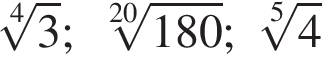 1) 
2) 
3) 
4) 
5) 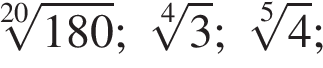 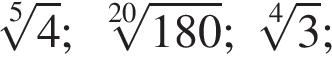 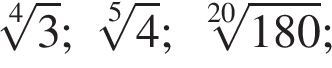 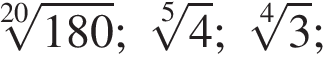 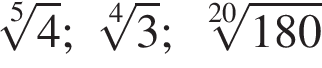 Задание 17 Расположите числа  в порядке возрастания.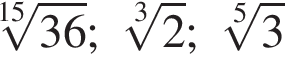 1) 
2) 
3) 
4) 
5) 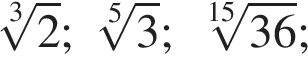 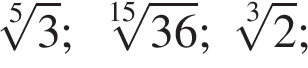 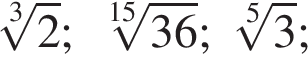 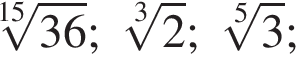 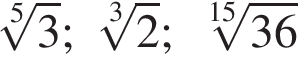  Задание 18Расположите числа  в порядке возрастания.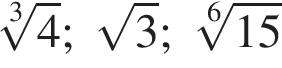 1) 
2) 
3) 
4) 
5) 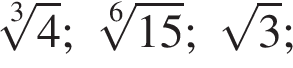 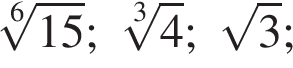 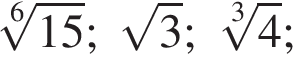 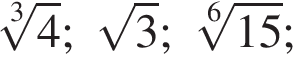 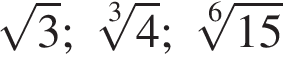 Задание 19Расположите числа  в порядке возрастания.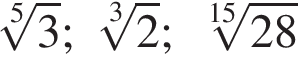 1) 
2) 
3) 
4) 
5) 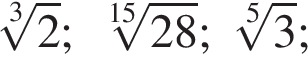 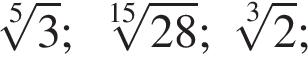 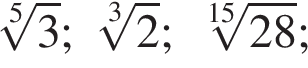 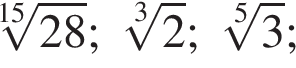 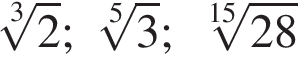 Задание 20Найдите значение выражения НОК(14, 21, 42)+НОД(36,45).1) 84
2) 18
3) 51
4) 50
5) 52Задание 21Найдите значение выражения НОК(6, 14, 42)+НОД(24,56).1) 16
2) 84
3) 49
4) 50
5) 51Задание 22Среди данных утверждений укажите номер верного.1) Число 451 кратно числу 5.
2) Число 9 кратно числу 35.
3) Число 2 кратно числу 14.
4) Число 116 кратно числу 1.
5) Число 43 кратно числу 0.Задание 23Среди данных утверждений укажите номер верного.1) Число 9 кратно числу 61.
2) Число 508 кратно числу 5.
3) Число 148 кратно числу 1.
4) Число 55 кратно числу 0.
5) Число 2 кратно числу 10.Задание 24Среди данных утверждений укажите номер верного.1) Число 2 кратно числу 28.
2) Число 9 кратно числу 47.
3) Число 612 кратно числу 5.
4) Число 46 кратно числу 0.
5) Число 192 кратно числу 1.Задание 25Расположите числа  в порядке возрастания.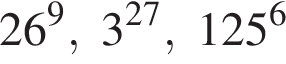 1) 
2) 
3) 
4) 
5) 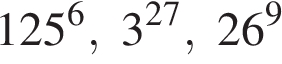 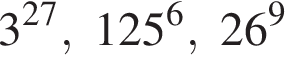 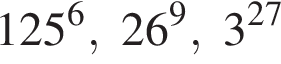 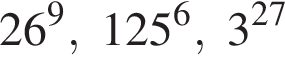  Задание 26Даны дроби  Укажите дробь, которая равна дроби 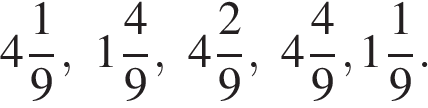 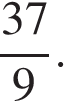 1) 
2) 
3) 
4) 
5) 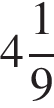 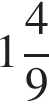 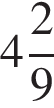 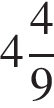 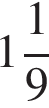 Проценты1.  Если 15% некоторого числа равны 33, то 20% этого числа равны:1) 44
2) 46
3) 55
4) 56
5) 662.  Одно число меньше другого на 64, что составляет 16% большего числа. Найдите меньшее число.1) 800
2) 470
3) 336
4) 464
5) 3903.  Свежие фрукты при сушке теряют a % своей массы. Укажите выражение, определяющее массу сухих фруктов (в килограммах), полученных из 20 кг свежих.1) 
2) 
3) 
4) 
5) 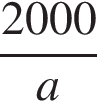 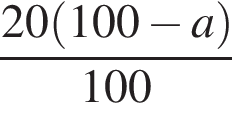 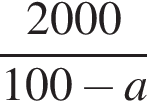 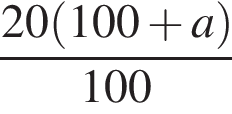 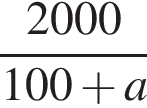 4.  Если 16% некоторого числа равны 28, то 60% этого числа равны:1) 119
2) 112
3) 91
4) 98
5) 1055.  Если 16% некоторого числа равны 24, то 60% этого числа равны:1) 84
2) 87
3) 93
4) 40
5) 906.Если 18% некоторого числа равны 24, то 30% этого числа равны:1) 36
2) 32
3) 40
4) 44
5) 227.  Если 18% некоторого числа равны 27, то 30% этого числа равны:1) 63
2) 36
3) 45
4) 54
5) 558.  Одно число меньше другого на 42, что составляет 14% большего числа. Найдите меньшее число.1) 258
2) 600
3) 290
4) 350
5) 3429.  Одно число меньше другого на 75, что составляет 15% большего числа. Найдите меньшее число.1) 490
2) 100
3) 580
4) 575
5) 42510Одно число меньше другого на 48, что составляет 12% большего числа. Найдите меньшее число.1) 450
2) 448
3) 390
4) 352
5) 80011.  Одно число меньше другого на 72, что составляет 18% большего числа. Найдите меньшее число.1) 328
2) 390
3) 900
4) 480
5) 47212.  Свежие фрукты при сушке теряют a % своей массы. Укажите выражение, определяющее массу сухих фруктов (в килограммах), полученных из 50 кг свежих.1) 
2) 
3) 
4) 
5) 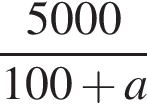 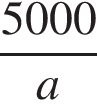 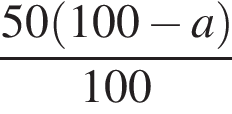 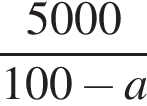 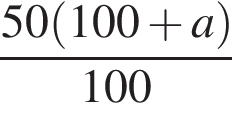 13.  Свежие фрукты при сушке теряют a % своей массы. Укажите выражение, определяющее массу сухих фруктов (в килограммах), полученных из 60 кг свежих.1) 
2) 
3) 
4) 
5) 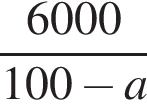 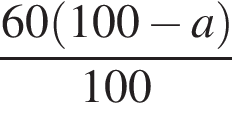 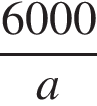 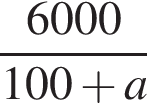 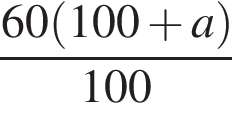 14.  Свежие фрукты при сушке теряют a % своей массы. Укажите выражение, определяющее массу сухих фруктов (в килограммах), полученных из 25 кг свежих.1) 
2) 
3) 
4) 
5) 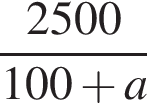 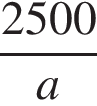 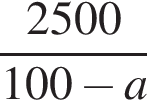 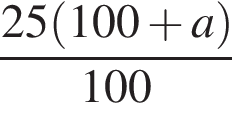 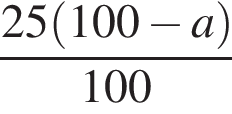 15.  Свежие фрукты при сушке теряют a % своей массы. Укажите выражение, определяющее массу сухих фруктов (в килограммах), полученных из 35 кг свежих.1) 
2) 
3) 
4) 
5) 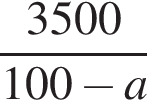 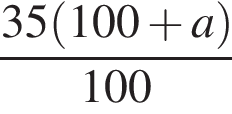 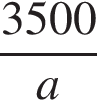 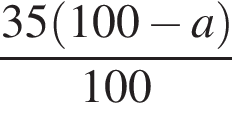 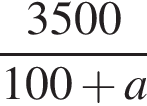 Пропорции1.  На изготовление 25 письменных столов расходуется 3,4 м3 древесины. Сколько кубических метров древесины потребуется на изготовление 110 таких столов?1) 7,72 м3
2) 14,96 м3
3) 17,5 м3
4) 25 м3
5) 34 м32.  Если  — верная пропорция, то число x равно: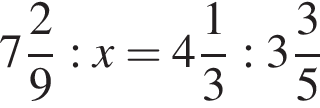 1) 
2) 
3) 
4) 
5) 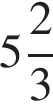 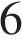 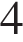 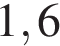 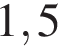 3. Задание 6 № 246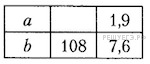 Величины a и b являются прямо пропорциональными. Используя данные таблицы, найдите неизвестное значение величины a.1) 32
2) 27
3) 22
4) 14
5) 564.  Если  — верная пропорция, то число x равно: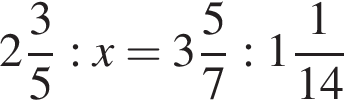 1) 
2) 
3) 
4) 
5) 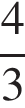 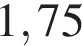 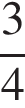 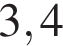 5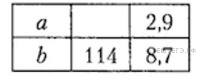 Величины a и b являются прямо пропорциональными. Используя данные таблицы, найдите неизвестное значение величины a.1) 43
2) 33
3) 39
4) 13
5) 389. Задание 6 № 936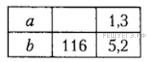 Величины a и b являются обратно  пропорциональными. Используя данные таблицы, найдите неизвестное значение величины a.1) 89
2) 32
3) 4644) 26
5) 22010. Задание 6 № 966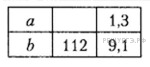 Величины a и b являются обратно пропорциональными. Используя данные таблицы, найдите неизвестное значение величины a.1) 10
2) 12
3) 784
4)1 86
5) 165